附件2：安庆碧桂园凤凰酒店交通指南安庆碧桂园凤凰酒店地址安徽省安庆市迎江区皖江大道港口路88号。交通指南1、天柱山机场至酒店（约16.9公里）乘出租车至酒店需50元左右。2、安庆火车站至酒店（约9.3公里）乘坐出租车至酒店需30元左右。三、参考地图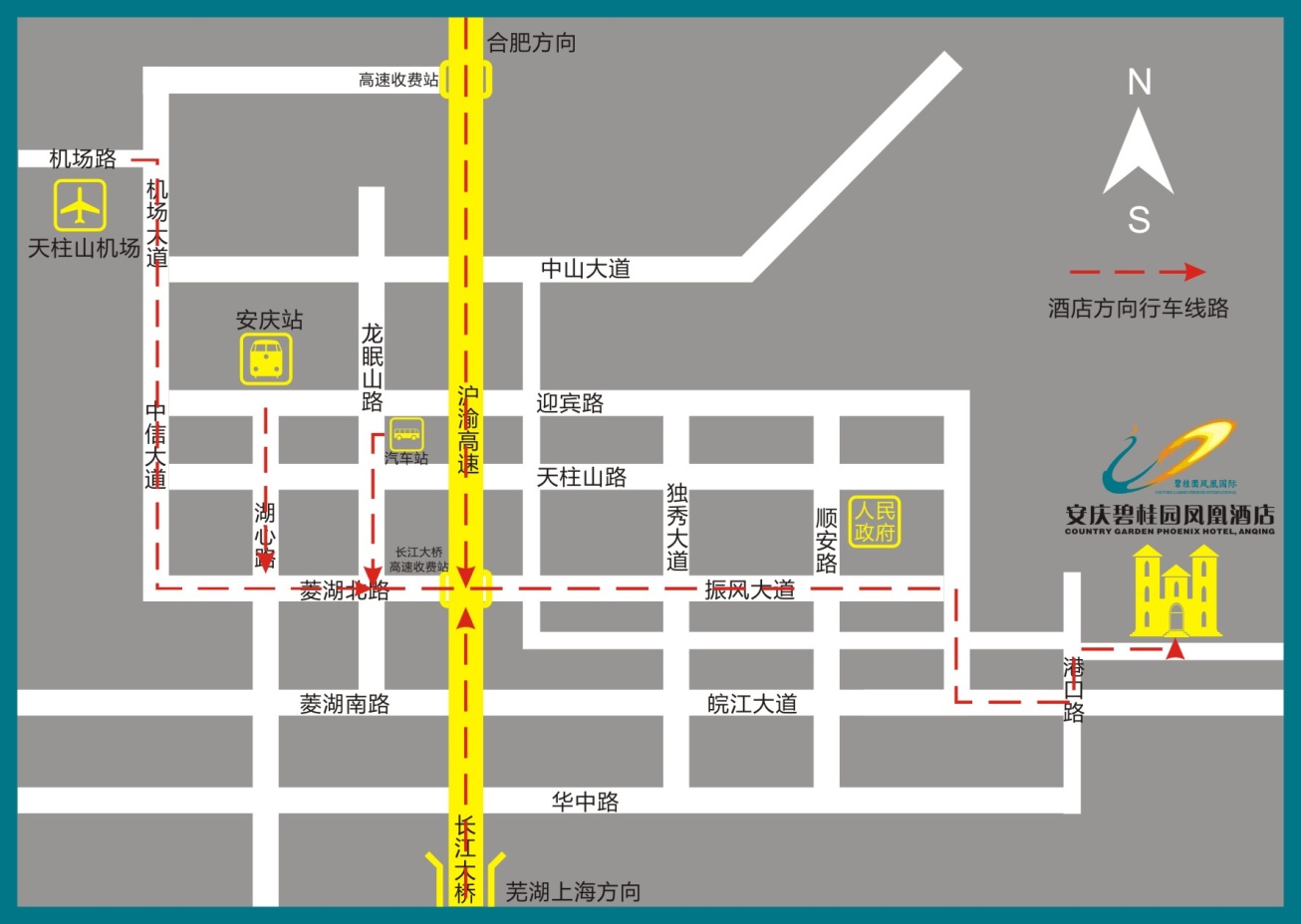 